HAYUNTAMIENTO  CoNSTITUCIONAL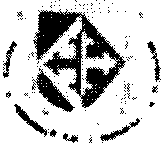 MINUTA DE TRABAJO  DE COMISIÓN EDILICIA   DEL INSTITUTO  MUNICIPAL DE ATENCIÓN A LA JUVENTUD  DEL H. AYUNTAMIENTO  CONSTITUCIONAL DE SAN JUAN DE LOS LAGOS, JALISCO.En la ciudad de San Juan de los Lagos, Jal'1sco. Siendo las 11:00 horas del día 20 de enero del 2016 dos mil dieciséis , reunidos en la oficina del instituto  municipal  de atención a la Juventud, de este Ayuntamiento de San Juan de los Lagos, Jalisco, ubicada, en la calle Luis Donaldo Colosio 193, colon, colonia Benito Juárez,  en mi carácter de presidente de la Comisión Edilicia del INSTITUTO MUNICIPAL DE ATENCION A LA JUVENTUD , en los términos de los articulo 49 fracción 11 y IV de la Ley de Gobierno y Administración   Pública  Municipal  del  Estado  de  Jalisco     donde  se  les  pide,  asistirpuntualmente y permanecer en las sesiones del Ayuntamiento y a las reuniones de las Comisiones Edilicias de las que forme parte, e informar al Ayuntamiento y a la Sociedad de sus actividades, a través de la forma y mecanismos que establezcan los ordenamientos municipales y, con el objeto de revisar la correspondencia de la presente comisión desarrollándose  bajo lo siguiente:ORDEN DEL DÍA.l.	Lista de asistencias y declaratoria del Quórum Legal.11.	Aprobación   del  Orden  del   Dia.111.	Revisión    de   Correspondencia.IV.	Asuntos Generales.H AYUNTAMJENTO CoNmruooNAL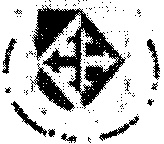 DESAHOGO.l.         LISTA DE ASISTENCIAS Y DECLARATORIA DEL QUÓRUM LEGAL.En  uso  de  la  voz    a  la    REGIDORA,    en  su  carácter  de  presidente  de  la  Comisión Edilicia  del	INSTITUTO  MUNICIPAL  DE  ATENCION  A  LA  JUVENTUD,	LA LIC.  JÉSSICAELIZABETH PADILLA DE LUNA procedió a pasar lista de asistencia a los miembros de estas Comisión, haciéndose constar la asistencia de los siguientes integrantes de la Comisión EdHkia en mención:PRESIDENTE: LIC. JÉSSICA  ELIZABETH PADILLA  DE LUNA DIRECTOR  INVITADO:  LIC. JORGE  ALBERTO  DE RUEDA  PADILLATodos presentes en la Comisión Edilicia del INSTITUTO MUNICIPAL DE ATENCIÓN A LA JUVENTUD.De conformidad  en lo establecido  en el Reglamento  Interior del Municipio de San Juan de los Lagos, Jalisco, se declara que existe quórum legal para sesionar.11.             APROBACIÓN  DEL ORDEN DEL DÍA.En el Desahogo del Segundo Punto del Orden del día. En uso de la voz de la Regidora LIC. JÉSSICA ELIZABETH PADILLA DE LUNA en su carácter de Presidente de la Comisión Edilicia del INSTITUTO MUNICIPAL DE ATENCIÓN A LA JUVENTUD, pone a su consideración para aprobación del El Orden del día propuesto, por lo que en votación económica se  les pregunta a los integrantes de la Comisión Edilicia de INSTITUTO MUNICIPAL DE ATENCIÓN A LA JUVENTUD  si están de acuerdo con la aprobación sírvanse levantando la mano.DIRECTOR:  LIC. JORGE ALBERTO  DE RUEDA  PADILLA. (DE ACUERDO)H.AYUNTAMIENTO  CoNSTITUCIONAL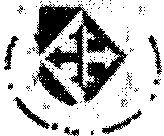 PRESIDENTE:  LIC. JÉSSICA  ELIZABETH  PADILLA  DE LUNA (DE ACUERDO)SE APRUEBA  Por unanimidad los presentes.111.	REVISIÓN   DE   CORRESPONDENCIA.En el Desahogo del Tercer Punto del Orden del día. En uso de la voz la Regidora LIC. JÉSSICA ELIZABETH PADILLA DE LUNA, pregunta por los integrantes de la Comisión Edilicia del INSTITUTO MUNICIPAL DE ATENCIÓN A LA JUVENTUD informa que no ha recibido correspondencia por informar por lo que  da  por  desahogado  este  punto  del orden del día.IV.	ASUNTOS  GENERALES.En uso de la voz la Regidora LIC. JÉSSICA ELIZABETH PADILLA DE LUNA, en su carácter de Presidente de la Comisión Edilicia Del INSTITUTO MUNICIPAL DE ATENCIÓN A LA JUVENTUD, pregunta  a los ediles o directores presentes si existe algún tema  que tratar dentro  de  asuntos  generales.SI_PLf\?fVI AE L T.E)(TO  DE_L_AS U N TQ J\_fli_I\If\RY  l_Q RESQl_!jT_I\jQS               al L:c Jorge /\ibeno de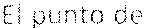 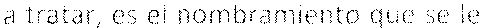 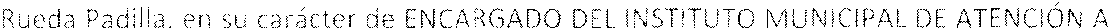 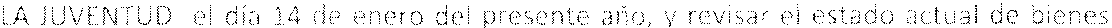 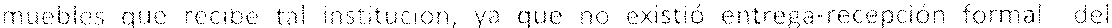 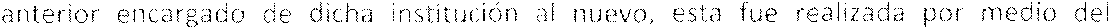 f)Jtrirllonio mL;niclp(.ll"HAYUNTAMIENTO CoNSTITUCIONAL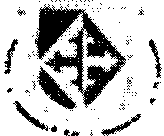 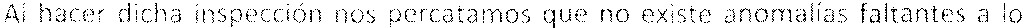 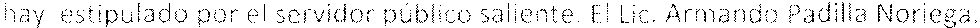 No existiendo  ningún tema  más a tratar  se da  por clausura  la reunión de trabajosiendo las 12.45 horas del día 20  de ENERO 2016Se agradece la parf1cípacíón  de los presentes.ATENTAMENTECOMISION EDILICIA DEL INSTITUTO MUNICIPAL DE ATENCIÓN A LA JUVENTUD SAN JUAN DE LOS LAGOS, JALISCO, 20 DE ENERO DEL AÑO 2016.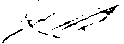 LIC. JÉSSICA  ELIZABETH PADILLA DE LUNA REGIDORA.PRESIDENTE  DE LA COMISION EDILICIA DEL INSTITUTO MUNICIPAL DE ATENCIÓN A LAJUVENTUD..;'LIC. JORGE ÁLBERTO DE RUEDA PADiiÜ DIRECTOR  INVITADO.AUXILIAR  DE LA COMISION  EDILICIA  DEL INSTITUTO MUNICIPAL DE ATENCIÓN A LA JUVENTUD.